            июля 2022 г.№_____на № _______ от _________                                                Организационный отдел                                                                                                Администрации Главы                      Республики Марий ЭлПланосновных мероприятий Администрации Звениговского муниципального района
на август 2022 года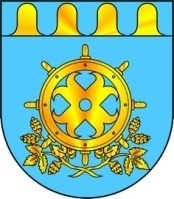 МАРИЙ ЭЛ РЕСПУБЛИКЫН ЗВЕНИГОВО МУНИЦИПАЛ РАЙОНЫНАДМИНИСТРАЦИЙЖЕМАРИЙ ЭЛ РЕСПУБЛИКЫН ЗВЕНИГОВО МУНИЦИПАЛ РАЙОНЫНАДМИНИСТРАЦИЙЖЕАДМИНИСТРАЦИЯ ЗВЕНИГОВСКОГО МУНИЦИПАЛЬНОГО РАЙОНАРЕСПУБЛИКИ МАРИЙ ЭЛЛенина ур., 39 п., Звенигово ола,Марий Эл Республика, 425060ул. Ленина, д. 39, г. Звенигово,Республика Марий Эл, 425060тел./факс: (8-245) 7-17-55, 7-33-70, e-mail: adzven@rambler.ru, zvenigov@chaos.gov.mari.run, ИНН/КПП/1203001273/120301001тел./факс: (8-245) 7-17-55, 7-33-70, e-mail: adzven@rambler.ru, zvenigov@chaos.gov.mari.run, ИНН/КПП/1203001273/120301001тел./факс: (8-245) 7-17-55, 7-33-70, e-mail: adzven@rambler.ru, zvenigov@chaos.gov.mari.run, ИНН/КПП/1203001273/120301001тел./факс: (8-245) 7-17-55, 7-33-70, e-mail: adzven@rambler.ru, zvenigov@chaos.gov.mari.run, ИНН/КПП/1203001273/120301001«Согласовано»Глава АдминистрацииЗвениговского муниципального районаВ.Е. Геронтьев№ п/п№ п/пНаименование мероприятийДата проведенияДата проведенияОтветственные  за  проведениеОтветственные  за  проведениеСовет глав Администраций городских и сельских поселений района по текущим вопросам01.08.202210.00 час.01.08.202210.00 час.Отдел организационной работы и делопроизводстваОтдел организационной работы и делопроизводстваСовещание главы Администрации района с заместителями главы Администрации и руководителями отделов Администрации района.01,08,15,22,29августа08.00 час. 01,08,15,22,29августа08.00 час. Отдел организационной работы и делопроизводстваОтдел организационной работы и делопроизводстваСовещание главы Администрации района с руководителями федеральных и республиканских органов исполнительной власти01,08,15,22,29августа08.00 час.01,08,15,22,29августа08.00 час.Отдел организационной работы и делопроизводстваОтдел организационной работы и делопроизводстваЗаседание Административной комиссии01,08,15,22,29августа 202201,08,15,22,29августа 2022Заместитель главы Администрации (по социальным вопросам)Заместитель главы Администрации (по социальным вопросам)Выставка «Руками мастеров созданное лето», посвященная летним каникулам (Звениговский Дом народных умельцев)01.08.2022-13.08.202209.00 час.-12.00 час.01.08.2022-13.08.202209.00 час.-12.00 час.Отдел культурыОтдел культурыПроведение летнего лагеря с дневным пребыванием (без питания) краеведческой направленности «Многоликая Россия: народы большой страны» (п. Красногорский, МУ ДО «Красногорский детский дом творчества»)01.08.2022-19.08.202201.08.2022-19.08.2022Отдел образованияОтдел образованияМероприятия, посвященные Дню воздушно-десантных войск:Поздравительная акция «День ВДВ» (по г. Звенигово, МБУК «Звениговский РЦДиК «МЕЧТА»)Развлекательная программа «Синие береты» (Шимшургинский ЦДиК)02.08.2022в течение дня02.08.202217.00 час.02.08.2022в течение дня02.08.202217.00 час.Отдел культурыОтдел культурыЗаседание межведомственной комиссии по выявлению и профилактике туберкулеза на территории Звениговского муниципального района03.08.202203.08.2022Заместитель главы Администрации (по социальным вопросам)Заместитель главы Администрации (по социальным вопросам)Еженедельная тренировка с ЕДДС МО и служб муниципального района03,10,17,24,31августа03,10,17,24,31августаСектор ГО ЧС и МПСектор ГО ЧС и МПСведения о работе автобусов по маршрутам регулярных перевозок03.08.202203.08.2022Отдел жилищно-коммунального хозяйстваОтдел жилищно-коммунального хозяйстваМероприятия, посвященные Международному дню светофора:Игровая программа «История светофора» (Исменецкий ЦДиК)Игровая программа «Красный, желтый, зеленый» (Нуктужский СДК)05.08.202213.00 час.05.08.202214.00 час.05.08.202213.00 час.05.08.202214.00 час.Отдел культурыОтдел культурыОтчет о проведении мероприятий по благоустройству и уборке берегов водных объектов в рамках Общероссийской акции «Вода России»05.08.202205.08.2022Отдел жилищно-коммунального хозяйстваОтдел жилищно-коммунального хозяйстваДни деревень:д. Мари-Отарып. Таирд. Торгановод. Поянсолад. Уржумка06.08.202206.08.2022Отдел культурыОтдел культурыАнализ начислений, поступлений и собираемости платежей населения за жилищно-коммунальные услуги по срокам оплаты08.08.202208.08.2022Отдел жилищно-коммунального хозяйстваОтдел жилищно-коммунального хозяйстваСпортивный велопробег «Нашей истории посвящается» (лесной массив, Кокшамарский ЦДиК)10.08.202213.00 час.10.08.202213.00 час.Отдел культурыОтдел культурыМероприятия, посвященные Всемирному дню молодежи:Музыкальное поздравление «Молодость-вперед!» (по г. Звенигово, МБУК «Звениговский РЦДиК «МЕЧТА»)Библиосквер «Самые читаемые книги» (Звениговская межпоселенческая библиотека)Спортивно-развлекательная программа «Играем в лапту» (Нуктужский СДК)12.08.202213.00 час.12.08.202214.00 час.12.08.202218.00 час.12.08.202213.00 час.12.08.202214.00 час.12.08.202218.00 час.Отдел культурыОтдел культурыПроведение приемки дошкольных учреждений учреждений дополнительного образования детей к новому учебному 2022-2023 году12.08.2022-18.08.202212.08.2022-18.08.2022Отдел образованияОтдел образованияДни деревень:д. Энеръялыд. Кожла13.08.202213.08.2022Отдел культурыОтдел культурыМероприятия, посвященные Дню физкультурника:соревнования по волейболу, стритболу, пляжному футболу, армспорту, легкоатлетическая эстафетаВелопробег «Зеленые колеса» (по поселку Суслонгер, Суслонгерский ЦДиК)13.08.202213.08.2022Отдел образования, Сектор ФКСиМ, отдел культурыОтдел образования, Сектор ФКСиМ, отдел культурыЗаседание комиссии по делам несовершеннолетних и защите их прав11.08.2022, 25.08.202211.08.2022, 25.08.2022Консультант комиссии по делам несовершеннолетнихКонсультант комиссии по делам несовершеннолетнихМониторинг изменения размера платы граждан за ЖКУ, связанного с установленными тарифами для населения и нормативами потребления коммунальных услуг в разрезе ОКК и муниципальных образований района в 2022 году15.08.202215.08.2022Отдел жилищно-коммунального хозяйстваОтдел жилищно-коммунального хозяйстваСоставление топливно-финансового баланса за июль 2022 года (фактическое исполнение)15.08.202215.08.2022Отдел экономикиОтдел экономикиСессия Собрания депутатов: о внесении изменений в ранее принятые нормативно-правовые акты17.08.202217.08.2022Собрание депутатов Звениговского муниципального районаСобрание депутатов Звениговского муниципального районаОсуществление мониторинга социально-экономических и производственных показателей деятельности сельскохозяйственных предприятий17.08.2022-22.08.202217.08.2022-22.08.2022Сектор развития сельскохозяйственного производстваСектор развития сельскохозяйственного производстваПроведение палаточного лагеря для детей, оказавшихся в трудной жизненной ситуации и для детей из семей, находящихся в социально-опасном положении (МУ ДО «Звениговский центр детского творчества» (г. Звенигово) 17.08.2022-27.08.2022 17.08.2022-27.08.2022Отдел образованияОтдел образованияДни деревень:д. Трояры18.08.202218.08.2022Отдел культурыОтдел культурыКоллегия при главе Администрации Звениговского муниципального района: об организации предоставления муниципальных услуг на территории Звениговского муниципального района за I полугодие 2022 года18.08.202218.08.2022Заместитель главы Администрации (по экономическому развитию территории), отдел экономики и развития сельскохозяйственного производстваЗаместитель главы Администрации (по экономическому развитию территории), отдел экономики и развития сельскохозяйственного производстваМониторинг состояния кредиторской задолженности организаций, осуществляющих управление МКД и ресурсоснабжающими организациями по оплате ТЭР19.08.202219.08.2022Отдел жилищно-коммунального хозяйстваОтдел жилищно-коммунального хозяйстваДни деревень:д. Липшад. Иванбеляк20.08.202220.08.2022Отдел культурыОтдел культурыПраздничный концерт «Край, в котором я живу!» ко Дню поселка Красногорский21.08.202212.00 час.21.08.202212.00 час.Отдел культурыОтдел культурыМероприятия, посвященные Дню Государственного флага:Виртуальная выставка «Откуда на флаге России три цвета»  (Звениговская межпоселенческая библиотека)Познавательная программа «Наш флаг-наша гордость» (Красноярский ЦДиК)Поздравительная акция «Флаг державный» ( Исменецкий ЦДиК)Акция «Под флагом единым» (площадка у Красногорского ЦДиК)Флешмоб «Триколор» (Кокшамарский ЦДиК)Литературно-музыкальный час «Флаг России» (Суслонгерский ЦДИК)Тематическая программа «И гордо реет Флаг державный» (Краеведческий музей)Эрудит-лото «Душа России в символах ее» (Звениговская межпоселенческая библиотека)Акция «И гордо реет Флаг державный» (по г. Звенигово, МБУК «Звениговский РЦДиК «МЕЧТА») 21.08.2022-24.08.202222.08.202211.00 час.22.08.202212.00 час.22.08.202212.00 час.22.08.202213.00 час.22.08.202214.00 час.22.08.202214.00 час.22.08.202214.00 час.22.08.2022в течение дня21.08.2022-24.08.202222.08.202211.00 час.22.08.202212.00 час.22.08.202212.00 час.22.08.202213.00 час.22.08.202214.00 час.22.08.202214.00 час.22.08.202214.00 час.22.08.2022в течение дняОтдел культуры, сектор ФКСиМОтдел культуры, сектор ФКСиМ«Месячник безопасности детей» на территории Звениговского муниципального района в 2022 году 22.08.2022-22.09.2022 22.08.2022-22.09.2022Сектор ГО ЧС и МПСектор ГО ЧС и МПЭтноклуб «Марийская традиционная медицина» (Звениговская межпоселенческая библиотека)23.08.202214.00 час.23.08.202214.00 час.Отдел культурыОтдел культурыЗаседание комиссии по предупреждению и ликвидации чрезвычайных ситуаций и обеспечению пожарной безопасности администрации Звениговского муниципального района24.08.202224.08.2022Сектор ГО ЧС и МПСектор ГО ЧС и МПСоставление прогноза топливно-финансового баланса на сентябрь 2022 года24.08.202224.08.2022Отдел экономикиОтдел экономикиМониторинг просроченной задолженности ресурсоснабжающих организаций перед поставщиками ТЭР25.08.202225.08.2022Отдел жилищно-коммунального хозяйстваОтдел жилищно-коммунального хозяйстваМероприятия, посвященные Дню Звениговского района:Выставка «Цвети мой край родной!» декоративно-прикладного творчества (Звениговский Дом народных умельцев)Праздничная программа «Танцуй и пой, мой край родной!» (площадь г. Звенигово, МБУК «Звениговский РЦДиК «МЕЧТА»)Выставка «Звенигово: по волнам истории» (Звениговский районный Краеведческий музей)26.08.202210.00 час.26.08.202212.00 час.в течение месяца26.08.202210.00 час.26.08.202212.00 час.в течение месяцаОтдел культурыОтдел культурыЗакрытие VIII Городского фестиваля «Сасканай Пеледыш» ландшафтного дизайна (Дом народных умельцев)26.08.202215.00 час.26.08.202215.00 час.Отдел культурыОтдел культурыПроведение ежегодного педагогического совещания (место проведения – МБУК «Звениговский РЦДиК «МЕЧТА»)30.08.202230.08.2022Отдел образованияОтдел образованияКонтроль и оказание консультативной помощи по вопросам программы «Формирование комфортной городской среды»в течение месяцав течение месяцаОтдел капитального строительства и архитектурыОтдел капитального строительства и архитектурыПодготовка проектов разрешений на строительство объектов (по мере поступления заявлений и сбора документации)в течение месяцав течение месяцаОтдел капитального строительства и архитектурыОтдел капитального строительства и архитектурыПодготовка проектов разрешений на ввод объекта в эксплуатацию (по мере поступления заявлений и сбора документации)в течение месяцав течение месяцаОтдел капитального строительства и архитектурыОтдел капитального строительства и архитектурыУчастие в комиссиях городских и сельских поселений по обследованию зданий и сооружений (по мере поступления заявлений)в течение месяцав течение месяцаОтдел капитального строительства и архитектурыОтдел капитального строительства и архитектурыПодготовка проектно-сметной документации по объектам капитального строительства на 2020-2024 гг.в течение месяцав течение месяцаОтдел капитального строительства и архитектурыОтдел капитального строительства и архитектурыКонтроль разработки проектов планировки и проектов межевания городских и сельских поселений Звениговского муниципального районав течение месяцав течение месяцаОтдел капитального строительства и архитектурыОтдел капитального строительства и архитектурыПрием документов для заключения договоров аренды и купли - продажи земельных участков и объектов недвижимого имущества, перераспределения земельных участков, для утверждения схем расположения земельных участков на кадастровом плане территориив течение месяцав течение месяцаОтдел по управлению муниципальным имуществом и земельными ресурсамиОтдел по управлению муниципальным имуществом и земельными ресурсамиРегистрация права собственности  Звениговского муниципального района РМЭ на земельные участки и объекты недвижимого имущества районав течение месяцав течение месяцаОтдел по управлению муниципальным имуществом и земельными ресурсамиОтдел по управлению муниципальным имуществом и земельными ресурсамиРазъяснительная работа с физическими и юридическими лицами по вопросам предоставления земельных участковв течение месяцав течение месяцаОтдел по управлению муниципальным имуществом и земельными ресурсамиОтдел по управлению муниципальным имуществом и земельными ресурсамиПрием заявлений о намерении участвовать в аукционах по продаже и на право заключения договоров аренды земельных участковв течение месяцав течение месяцаОтдел по управлению муниципальным имуществом и земельными ресурсамиОтдел по управлению муниципальным имуществом и земельными ресурсамиПостановка на кадастровый учет, внесение изменений и снятие с учета земельных участковв течение месяцав течение месяцаОтдел по управлению муниципальным имуществом и земельными ресурсамиОтдел по управлению муниципальным имуществом и земельными ресурсамиМониторинг по передаче ТП, ЛЭП и сетей газоснабжения предприятиям коммунального комплексав течение месяцав течение месяцаОтдел жилищно-коммунального хозяйстваОтдел жилищно-коммунального хозяйстваПереселение граждан из аварийного жилищного фонда 2019-2025 годы в течение месяцав течение месяцаОтдел жилищно-коммунального хозяйстваОтдел жилищно-коммунального хозяйстваМониторинг работы с должниками по оплате  ЖКУв течение месяцав течение месяцаОтдел жилищно-коммунального хозяйстваОтдел жилищно-коммунального хозяйстваВыявление мест несанкционированного размещения отходовв течение месяцав течение месяцаОтдел жилищно-коммунального хозяйстваОтдел жилищно-коммунального хозяйстваРазъяснительная работа с руководителями предприятий, индивидуальными предпринимателями, поселениями по созданию условий для привлечения инвестиций на территории Звениговского  районав течение месяцав течение месяцаОтдел экономикиОтдел экономикиКонтроль организации несения дежурства ЕДДС муниципального районав течение месяцав течение месяцаСектор ГО ЧС и МПСектор ГО ЧС и МППодготовка к республиканскому смотру-конкурсу добровольных пожарных дружин и команд на звание «Лучшее подразделение ДПО»в течение месяцав течение месяцаСектор ГО ЧС и МПСектор ГО ЧС и МПКонсультирование молодых семей по программе «Жилье для молодой семьи на 2021-2025 годы»в течение месяцав течение месяцаСектор ФКСиМСектор ФКСиМПрием документов от молодых семей, изъявивших желание принять участие в программе «Жилье для молодой семьи на 2021-2025 годы»в течение месяцав течение месяцаСектор ФКСиМСектор ФКСиМПроведение экскурсии по маршруту «Есть на Волге городок» и «Прогулка с капитаном» (Краеведческий музей)в течение месяцав течение месяцаОтдел культурыОтдел культурыПроведение обследования рынков сельскохозяйственной продукции и важнейших продовольственных товаровв течение месяцав течение месяцаСектор развития сельскохозяйственного производстваСектор развития сельскохозяйственного производстваМониторинг приобретения сельхозтоваропроизводителями семян, удобрений, средств в течение месяцав течение месяцаСектор развития сельскохозяйственного производстваСектор развития сельскохозяйственного производстваЗаседание комиссии по вопросам укрепления дисциплины оплаты труда и уплаты страховых взносов по обязательному социальному страхованию в течение месяца (по мере необходимости)в течение месяца (по мере необходимости)Отдел экономикиОтдел экономикиРабота с организациями района по реализации программы «Энергосбережение и повышение энергетической эффективности в Звениговском муниципальном районе на 2019-2023 годы»в течение месяца в течение месяца Отдел экономикиОтдел экономикиРуководитель отдела организационной работы и делопроизводства Администрации Звениговского муниципального районаРуководитель отдела организационной работы и делопроизводства Администрации Звениговского муниципального районаРуководитель отдела организационной работы и делопроизводства Администрации Звениговского муниципального районаН.В. МолотоваН.В. Молотова